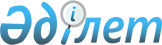 О внесении изменений в решение Казалинского районного маслихата Кызылординской области "О бюджете сельского округа Оркендеу на 2021-2023 годы" от 25 декабря 2020 года № 559Решение Казалинского районного маслихата Кызылординской области от 11 ноября 2021 года № 143
      Казалинский районный маслихат Кызылординской области РЕШИЛ:
      1. Внести в решение Казалинского районного маслихата Кызылординской области "О бюджете сельского округа Оркендеу на 2021-2023 годы" от 25 декабря 2020 года № 559 (зарегистрировано в Реестре государственной регистрации нормативных правовых актов под №7991) следующие изменения:
      пункт 1 изложить в новой редакции:
      "1. Утвердить бюджет сельского округа Оркендеу на 2021-2023 годы согласно приложениям 1, 2, 3, в том числе на 2021 год в следующих объемах:
      1) доходы – 58613 тысяч тенге, в том числе:
      налоговые поступления – 1962 тысяч тенге;
      поступления трансфертов – 56651 тысяч тенге;
      2) затраты – 58767 тысяч тенге;
      3) чистое бюджетное кредитование – 0;
      бюджетные кредиты – 0;
      погашение бюджетных кредитов – 0;
      4) сальдо по операциям с финансовыми активами – 0;
      приобретение финансовых активов – 0;
      поступления от продажи финансовых активов государства – 0;
      5) дефицит (профицит) бюджета – 0;
      6) финансирование дефицита (использование профицита) бюджета – 0.".
      Пункт 2-2 изложить в новой редакции:
      "1) на расходы по обеспечению деятельности аппарата акима 5218 тысяч тенге.".
      Приложение 1 указанного решения изложить в новой редакции согласно приложению к настоящему решению.
      2. Настоящее решение вводится в действие с 1 января 2021 года. Бюджет на 2021 год сельского округа Оркендеу
					© 2012. РГП на ПХВ «Институт законодательства и правовой информации Республики Казахстан» Министерства юстиции Республики Казахстан
				
      Секретарь Казалинского районного маслихата 

Б. Жарылкап
Приложение к решениюКазалинского районного маслихатаот 11 ноября 2021 года №143Приложение 1 к решениюКазалинского районного маслихатаот "25" декабря 2020 года №559
Категория
Категория
Категория
Категория
Сумма, 
тысяч тенге
Класс
Класс
Класс
Сумма, 
тысяч тенге
Подкласс
Подкласс
Сумма, 
тысяч тенге
Наименование
Сумма, 
тысяч тенге
1. Доходы
58613
1
Налоговые поступления
1962
01
Подоходный налог
161
2
Индивидуальный подоходный налог
161
04
Hалоги на собственность
1801
1
Hалоги на имущество
62,5
3
Земельный налог
71,5
4
Hалог на транспортные средства
1667
4
Поступления трансфертов 
56651
02
Трансферты из вышестоящих органов государственного управления
56651
3
Трансферты из районного (города областного значения) бюджета
56651
Функциональная группа
Функциональная группа
Функциональная группа
Функциональная группа
Администратор бюджетных программ
Администратор бюджетных программ
Администратор бюджетных программ
Программа
Программа
Наименование
Наименование
2. Затраты
58767
01
Государственные услуги общего характера
32175
124
Аппарат акима города районного значения, села, поселка, сельского округа
32175
001
Услуги по обеспечению деятельности акима города районного значения, села, поселка, сельского округа
31755
032
Капитальные расходы подведомственных государственных учреждений и организаций
420
07
Жилищно-коммунальное хозяйство
5084
124
Аппарат акима города районного значения, села, поселка, сельского округа
5084
008
Освещение улиц в населенных пунктах
3099
009
Обеспечение санитарии населенных пунктов
651
011
Благоустройство и озеленение населенных пунктов
1334
08
Культура, спорт, туризм и информационное пространство
21508
124
Аппарат акима города районного значения, села, поселка, сельского округа
21508
006
Поддержка культурно-досуговой работы на местном уровне
21508
3. Чистое бюджетное кредитование
0
Бюджетные кредиты
0
Погашение бюджетных кредитов
0
4. Сальдо по операциям с финансовыми активами
0
Приобретение финансовых активов
0
Поступления от продажи финансовых активов государства
0
5. Дефицит (профицит) бюджета
-154
6. Финансирование дефицита (использование профицита) бюджета
154
8
Используемые остатки бюджетных средств
154
01
Остатки бюджетных средств
154
1
Свободные остатки бюджетных средств
154